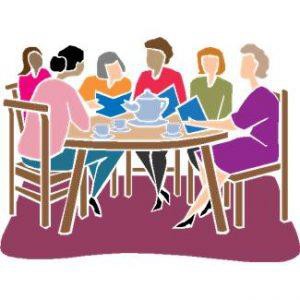 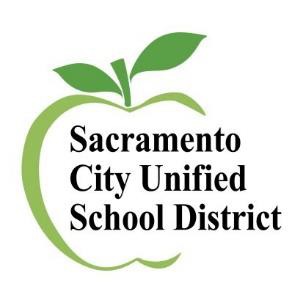 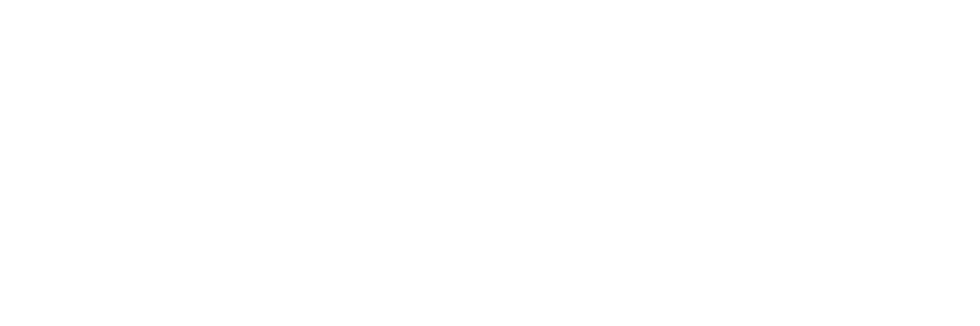 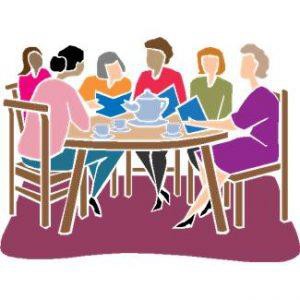 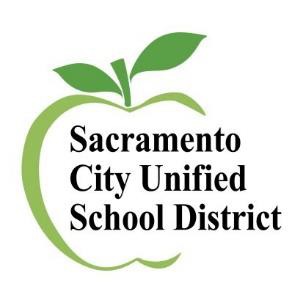 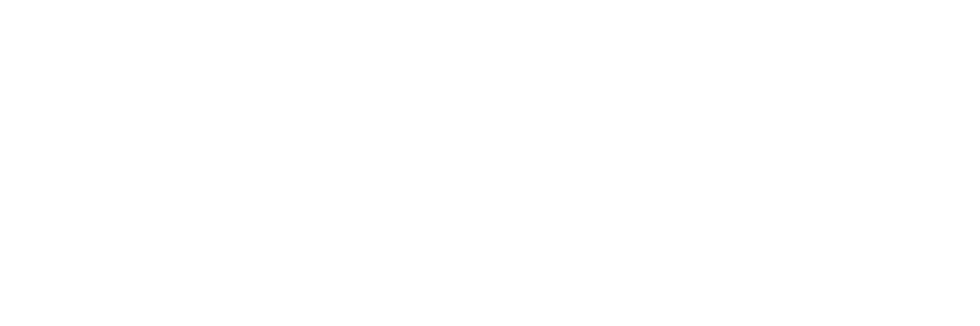                                  TODAS las reuniones serán por ZOOM.                                                   Sólo es necesario asistir a una sesión. 	1ª sESIóN	            	                3ª SESIóN  	        Jueves, 23 de septiembre del 2021                               6pm-7pmhttps://scusd.zoom.us/j/89924930443Contraseña: ELAC               En Inglés, con Intérpretes     Jueves, 30 de septiembre del 2021                 6pm-7pmhttps://scusd.zoom.us/j/85086370807 Contraseña: ELAC             En Inglés, con Intérpretes 	2ª sesIóN	             	                4ª  sesIóN 	   Viernes, 24 de septiembre del 2021                      6pm-7pmhttps://scusd.zoom.us/j/87331408535                   Contraseña: ELAC                         SOLO en Español        Viernes, 1 de octubre del 2021                6pm-7pmhttps://scusd.zoom.us/j/84708314239Contraseña: ELAC  SOLO en Español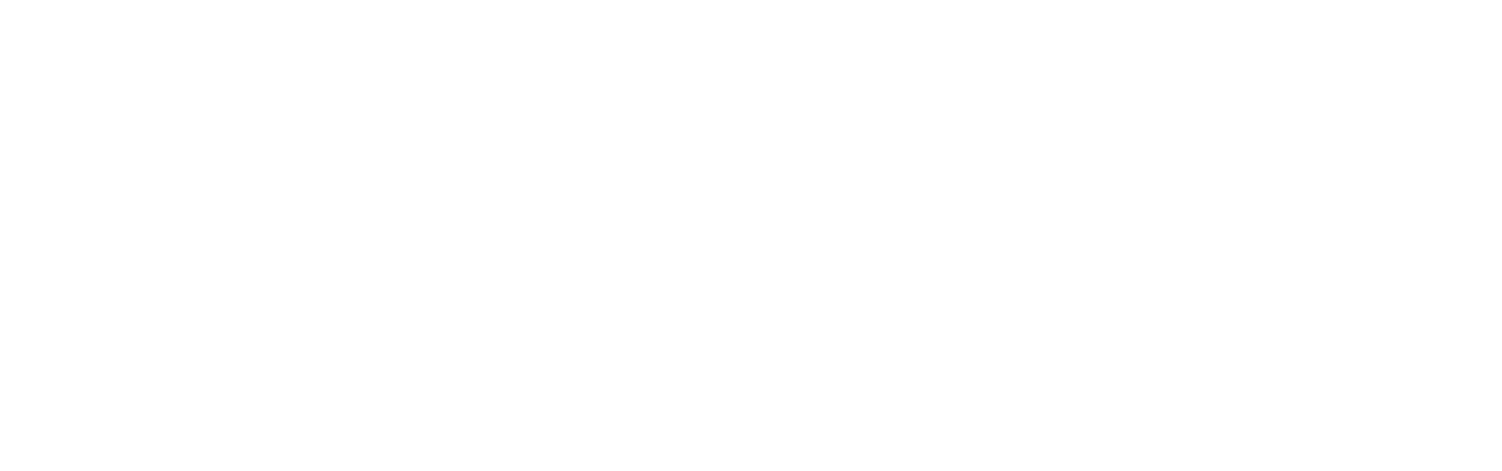 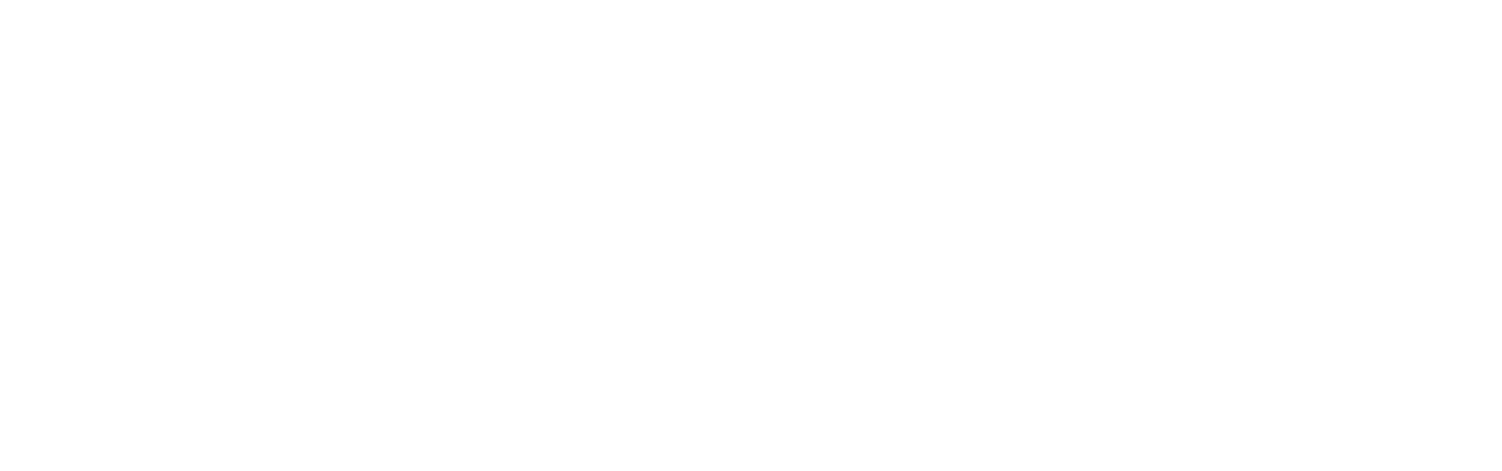 